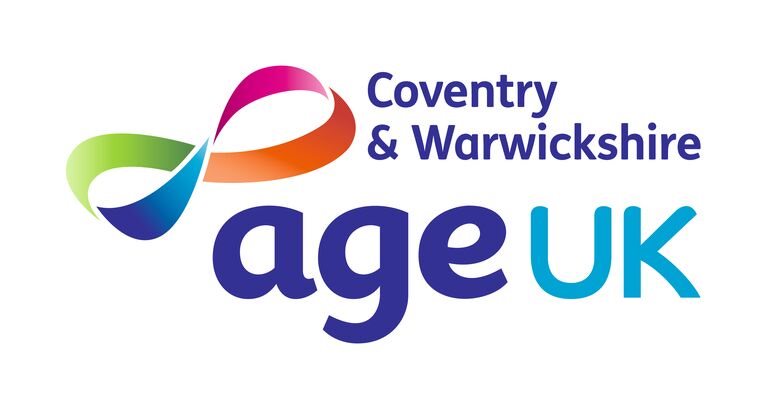 VOLUNTEER APPLICATION FORMCONFIDENTIAL DIVERSITY MONITORING INFORMATIONAge UK Coventry & Warwickshire monitors the diversity of its volunteer team so that it can aim to increase diversity and representation from the local community.We would be grateful if you could also complete this diversity monitoring form and return with your application form.Please answer the following questions- tick answers as appropriate Age band:Gender:  Disablement:If yes, please state registration number……………………………………………PTO Ethnic group: Choose one section from A TO E, and tick to indicate your ethnic group Sexual Orientation: Please indicate which of the following options best describes your sexual orientationName of voluntary roleName of voluntary roleName of supervisorName of supervisorTitleSurnameFirst namesFirst namesAddressAddressAddressAddressPostcodeAge bandAge band18-2021-3031-4031-4041-4941-4950-5960-6465-6970-7475-7975-7980-8480-8485-8990+Date of birth (optional)Date of birth (optional)TelephoneTelephoneHomeMobileMobileEmailEmailPlease give details of two referees who can comment on your suitability for the role                 (eg friend, colleague, present or former employer)Please give details of two referees who can comment on your suitability for the role                 (eg friend, colleague, present or former employer)Please give details of two referees who can comment on your suitability for the role                 (eg friend, colleague, present or former employer)Please give details of two referees who can comment on your suitability for the role                 (eg friend, colleague, present or former employer)Please give details of two referees who can comment on your suitability for the role                 (eg friend, colleague, present or former employer)Please give details of two referees who can comment on your suitability for the role                 (eg friend, colleague, present or former employer)NameNameAddressAddressAddressPostcodeAddressPostcodeTelephoneTelephoneEmailEmailRelationship to applicantRelationship to applicantDetails of any relevant disabilities How did you hear about volunteering with AUKCW?If you were referred to AUKCW by another organisation, e.g. job centre, please give detailsPrevious experienceOther relevant informationWhen can you start?Emergency contact nameTelephoneFor voluntary positions that do not require a DBS check For voluntary positions that do not require a DBS check For voluntary positions that do not require a DBS check Do you have any unspent convictions, cautions, reprimands or warnings as defined by the Rehabilitation of Offenders Act 1974?YesNoIf yes, please provide details in a sealed envelope marked “confidential” attached to this form.  Criminal convictions will not necessarily prevent you from volunteering with AUKCW.If yes, please provide details in a sealed envelope marked “confidential” attached to this form.  Criminal convictions will not necessarily prevent you from volunteering with AUKCW.If yes, please provide details in a sealed envelope marked “confidential” attached to this form.  Criminal convictions will not necessarily prevent you from volunteering with AUKCW.Certain positions that are eligible for a DBS check are included in the Rehabilitation of Offenders Act 1974 (Exceptions), which means that employers are entitled to ask an exempted question.  If you have been advised that you need to have a DBS check, please answer the following question:Certain positions that are eligible for a DBS check are included in the Rehabilitation of Offenders Act 1974 (Exceptions), which means that employers are entitled to ask an exempted question.  If you have been advised that you need to have a DBS check, please answer the following question:Certain positions that are eligible for a DBS check are included in the Rehabilitation of Offenders Act 1974 (Exceptions), which means that employers are entitled to ask an exempted question.  If you have been advised that you need to have a DBS check, please answer the following question:Do you have any convictions, cautions, reprimands or final warnings that are not protected*?*The amendment ot the Exceptions Order 1975 (2013) provides that certain spent convictions and cautions are “protected” and are not subject to disclosure to employersYesNoIf yes, please provide details in a sealed envelope marked “confidential” attached to this form.  Criminal convictions will not necessarily prevent you from volunteering with AUKCW.If yes, please provide details in a sealed envelope marked “confidential” attached to this form.  Criminal convictions will not necessarily prevent you from volunteering with AUKCW.If yes, please provide details in a sealed envelope marked “confidential” attached to this form.  Criminal convictions will not necessarily prevent you from volunteering with AUKCW.Please read the enclosed Data Privacy Notice which explains what we do with the information that we keep about you.SignatureDateUnder 2525-4445-4950-6465-7475-8485-95over 95Prefer not to answerMaleFemalePrefer not to answerDo you consider yourself disabledDo you consider yourself disabledAre you registered disabledAre you registered disabledYesYesNoNoPrefer not to answerPrefer not to answerA: WhiteA: WhiteB: MixedB: MixedBritishWhite and Black CaribbeanIrishWhite & Black AfricanAny other White background (please write in)White and AsianAny other mixed background (please write in)C: Asian or Asian BritishC: Asian or Asian BritishD: Black or Black BritishD: Black or Black BritishIndianAfricanBangladeshiAny other Black background (please write in)Any other Asian background (please write in)E: Chinese or other Ethnic groupE: Chinese or other Ethnic groupChineseAny other  (please write in)Not Stated Prefer not to answerHeterosexualBisexualGay manLesbian/Gay womanOther (please write in)Prefer not to answer